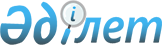 Қазақстан Республикасы Yкiметiнiң кейбiр шешiмдерiне өзгерiстер мен толықтыру енгiзу туралыҚазақстан Республикасы Үкіметінің 2003 жылғы 29 қарашадағы N 1210 қаулысы

      Қазақстан Республикасының Үкiметi қаулы етеді:



      1. Қазақстан Республикасы Үкiметiнiң кейбiр шешiмдерiне мынадай өзгерiстер мен толықтыру енгiзiлсiн: 

      1) Күші жойылды - ҚР Үкіметінің 2011.06.30 № 742 Қаулысымен.

      2) "Қазақстан Республикасының Үкiметi заң жобалау жұмыстарының 2003 жылға арналған жоспары туралы" Қазақстан Республикасы Үкiметiнiң 2003 жылғы 3 ақпандағы N 117 қаулысына: 

      көрсетiлген қаулымен бекiтiлген Қазақстан Республикасының Үкiметi заң жобалау жұмыстарының 2003 жылға арналған жоспарында: 

      реттiк нөмiрлерi 46-1, 46-2-жолдар алынып тасталсын; 

      3) күші жойылды - ҚР Үкіметінің 2006.03.31 N 222 қаулысымен. 

      Ескерту. 1-тармаққа өзгерту енгізілді - ҚР Үкіметінің 2006.03.31 N 222, 2011.06.30 № 742 қаулыларымен.



      2. Осы қаулы қол қойылған күнiнен бастап күшiне енедi.      Қазақстан Республикасының 

      Премьер-Министрі 
					© 2012. Қазақстан Республикасы Әділет министрлігінің «Қазақстан Республикасының Заңнама және құқықтық ақпарат институты» ШЖҚ РМК
				